Règlement du concours de critiques de bandes dessinées du Prix BDz’îles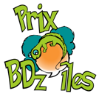 Article 1 :	Un concours de critiques de bandes dessinées est organisé par le comité de pilotage du Prix BDz’îles dans le cadre de la présente édition.Article 2 : 	Le concours est ouvert à tous les élèves des collèges et des lycées inscrits au Prix BDz’îles.Article 3 :	Le concours se décline en trois niveaux : collège, Lycée professionnel (LP), lycée général et technologique (LGT).Article 4 :	Les critiques peuvent être rédigées en français, en créole, ou en langues étrangères (anglais, espagnol, allemand) :Pour le français : de 300 à 400 mots maximum (plus ou moins 10%) pour les niveaux Collège et LP et de 400 à 500 mots maximum (plus ou moins 10%) pour le niveau LGT Pour les langues étrangères : de 100 à 200 mots maximum (plus ou moins 10%) pour les niveaux Collège et LP et de 150 à 250 mots maximum (plus ou moins 10%) pour le niveau LGTArticle 5 :	La critique peut être un travail individuel ou collectif. Dans ce dernier cas, le nombre d’élèves par groupe ne pourra être supérieur à deux.Article 6 : 	Les élèves participants doivent rédiger une ou plusieurs critiques portant sur un ou plusieurs albums de la sélection. Chaque critique doit être présentée sous forme numérique :Article 7 : 	Les textes devront répondre aux critères suivants :Présentation de l’albumPrésentation d’une analyse argumentée pertinente prenant appui sur un ou plusieurs extraits de l’album et tenant compte de l’émotion ressentie à sa lectureUn niveau et une qualité de langue adaptéeArticle 8 :	Une présélection sera opérée au sein de chaque établissement participant. Les dix meilleures critiques par niveau et par langue seront transmises au comité de pilotage pour participation au concours final.Article 9 :	Le jury final est composé des membres du comité de pilotage du Prix BDz’îles. Il se réserve le droit de faire appel à d’autres professeurs pour la correction des critiques. Il établit la liste des lauréats d’après la grille d’évaluation détaillée dans l’article 10. Article 10 : 	La grille d’évaluation sur 20 points est la suivante :Nom des auteurs (scénariste, dessinateur, coloriste, traducteur, …) et résumé de l’album 								2 ptsAvis sur le scénario (histoire et dialogue)					5 ptsAvis sur la réalisation (graphisme et présentation des planches)		5 ptsChoix et analyse d’un ou plusieurs extraits de l’album				3 ptsOriginalité de la critique								2 ptsExpression écrite et présentation 						3 ptsArticle 11 :	La date limite d’envoi des critiques au jury final est fixée au 19 mars 2018. Les textes doivent parvenir sous forme de fichiers numériques au format pdf	à l’adresse suivante : bdziles97@gmail.com. Article 12 :	Chaque critique comportera obligatoirement les mentions suivantes :Nom et prénom de l’élèveNom de l’établissement scolaire et classeNom du professeur référentTitre de l’album Nombre de motsToute critique ne comportant pas ces mentions ne sera pas prise en compte.Article 13 : 	Les trois meilleures critiques par niveau et par langue seront récompensées lors d’une cérémonie de remise des prix dont les modalités seront précisées ultérieurement.Article 14 : 	La participation au concours de critiques implique l’acceptation du présent règlement.